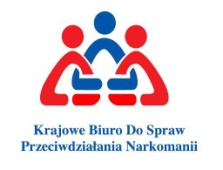 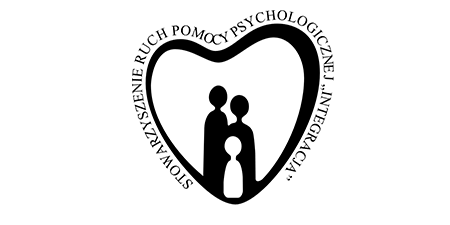 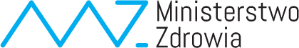 ………………………………………………                                                                                                                                  (miejsce i data)OŚWIADCZENIE UCZESTNIKA O PRZETWARZANIU DANYCH OSOBOWYCH 
                  W związku z przystąpieniem do projektu pn. „CHROŃMY MŁODOŚĆ w SIECI – program na rzecz bezpiecznego korzystania z komputera i Internetu przez młodzież” oświadczam, że przyjmuję do wiadomości, iż:administratorem moich danych osobowych jest Stowarzyszenie Ruch Pomocy Psychologicznej „INTEGRACJA”, mające siedzibę przy ul. Polnej 18, 37-464 Stalowa Wola;podstawę prawną przetwarzania moich danych osobowych stanowi art. 23 ust. 1 pkt. 2 lub art. 27 ust. 2 pkt. 2 ustawy z dnia 29 sierpnia 1997 r. o ochronie danych osobowych (Dz. U. z 2002 r. Nr 101 poz. 926, z późn. zm.) – dane osobowe są niezbędne do realizacji poszczególnych zadań w ramach projektu „CHROŃMY MŁODOŚĆ w SIECI”;moje dane osobowe będą przetwarzane wyłącznie w celu realizacji projektu „CHROŃMY MŁODOŚĆ w SIECI”, ewaluacji, kontroli, monitoringu i sprawozdawczości;podanie danych jest dobrowolne, aczkolwiek odmowa ich podania jest równoznaczna z brakiem możliwości udziału w projekcie „CHROŃMY MŁODOŚĆ w SIECI”;mam prawo dostępu do treści swoich danych i ich poprawiania.………………………………………………                                                                                                                                  (miejsce i data)OŚWIADCZENIE UCZESTNIKA O WYRAŻENIU ZGODY NA WYKORZYSTANIE WIZERUNKU
W związku z przystąpieniem do projektu pt. „CHROŃMY MŁODOŚĆ w SIECI – program na rzecz bezpiecznego korzystania z komputera i Internetu przez młodzież” realizowanego przez Stowarzyszenie Ruch Pomocy Psychologicznej „INTEGRACJA” wyrażam zgodę na używanie i rozpowszechnianie mojego wizerunku dla celów działań informacyjno - promocyjnych związanych z realizacją projektu „CHROŃMY MŁODOŚĆ w SIECI”.Wyrażenie zgody jest jednoznaczne z tym, iż fotografie, filmy lub nagrania wykonane podczas zajęć i spotkań mogą zostać umieszczone w mediach: Internecie, prasie, telewizji oraz wykorzystane w materiałach promocyjnych. Podpisanie oświadczenia jest dobrowolne.Ponadto zgadzam się na udostępnianie zdjęć i filmów na płycie CD/DVD na potrzeby dokumentacji projektu „CHROŃMY MŁODOŚĆ w SIECI”.Jednocześnie przyjmuję do wiadomości, że mój wizerunek będzie wykorzystywany tylko 
i wyłącznie w celu promocji działań związanych z realizacją projektu „CHROŃMY MŁODOŚĆ                     w SIECI”.